Lección 8: Fluidez al multiplicarPractiquemos la multiplicación.Calentamiento: Conversación numérica: La propiedad distributivaEncuentra mentalmente el valor de cada expresión.8.1: Momento de escoger: Practiquemos para mejorar nuestra fluidezEscoge un juego.El mayor producto Acertijos numéricos (multiplicación y división)8.2: Productos objetivoUsa los dígitos 3, 5, 6, 8 y 9 para formar un producto que tenga un valor cercano a 50,000.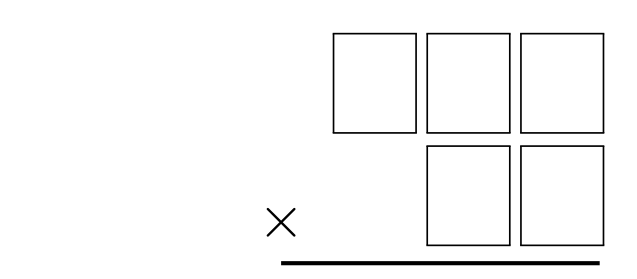 Usa los dígitos 3, 5, 6, 8 y 9 para formar un producto que tenga un valor cercano a 20,000.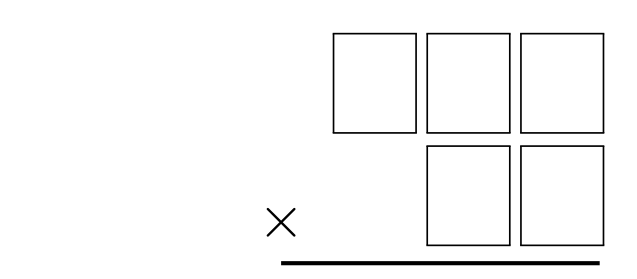 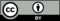 © CC BY 2021 Illustrative Mathematics®